ПОЯСНИТЕЛЬНАЯ  ЗАПИСКАк учебному плану Частного общеобразовательного учреждения  «Академический Лицей им. Н.И. Лобачевского» Вахитовского района города Казанина 2015-2016 учебный год.Учебный план ЧОУ «Академический Лицей им. Н.И. Лобачевского» на 2015-2016 учебный год разработан  на основе следующих нормативных документов:Закона Российской Федерации от 29.12.2012 г. №273-ФЗ «Об образовании в Российской Федерации»;Приказа МО и Н РФ (от 05.03.2004 №1089) «Об утверждении федерального компонента государственных образовательных стандартов начального общего, основного общего и среднего(полного) общего образования»;Приказа МО и Н РФ (от 09.03.2004 №1312) «Об утверждении федерального базисного учебного плана и примерных учебных планов для образовательных учреждений РФ, реализующих программы общего образования»;Приказа МО и Н РФ (от 17.12.2010 №1897) «Федеральный государственный образовательный стандарт основного общего образования»;Приказа МО и Н РФ от 30.08.2013 №1015 «Порядок организации и осуществления образовательной деятельности по основным общеобразовательным программам- образовательная программа начального общего, основного общего и среднего общего образования»;Закона Российской Федерации от 25.10.1991 №1807-1 (ред. От 12.03.2014) «О языках народов РФ»;Закона Республики Татарстан «Об образовании» от 22.07.2013 г. №68- ЗРТ; Закона Республики Татарстан "О государственных языках Республики Татарстан и других языках в Республике Татарстан" №1560-XII от 08.07.1992 г. Письма МО и Н РТ от 23.06.2012 г. №7699/12 «Об учебных планах для I - IX классов школ Республики Татарстан, реализующих основные образовательные программы начального общего образования и основного общего образования в соответствии с ФГОС общего образования»;Письма МО и Н РТ от 03.07.2012 г. № 8852/12 «О перечне профессий»;Типового положения об общеобразовательном учреждении (утверждено постановлением Правительства Российской Федерации от 19.03.2001 г. №196);Устава ЧОУ «Академический лицей им. Н.И. Лобачевского» Вахитовского района г. Казани;Приказа Министерства образования и науки Российской Федерации от 1 февраля 2012 года N 74 "О внесении изменений в федеральный базисный учебный план и примерные учебные планы для образовательных учреждений Российской Федерации, реализующих программы общего образования";Приказа Министерства образования и науки Российской Федерации от 31 января 2012 года №69 «О внесении изменений в федеральный компонент государственных образовательных стандартов начального общего, основного общего, среднего (полного) общего образования»;Приказа Министерства образования и науки России от 01.02.2012 года №74 «О внесении изменений в федеральный базисный учебный план и примерные учебные планы для общеобразовательных учреждений Российской Федерации, реализующих программы общего образования»;Письма Министерства образования и науки Российской Федерации от 08.10.2010 г. №ИК-1494/19 «О введении третьего часа физической культуры»;Письма Министерства образования и науки Российской Федерации от 30.05.2012 г. №МД-583/19 «О методических рекомендациях «Медико-педагогический контроль за организацией занятий физической культурой обучающихся с отклонениями в состоянии здоровья»;Приказа Минобрнауки России от 05.09.2013 г. №1047 «Об утверждении порядка формирования Федерального перечня учебников, рекомендуемых к использованию при реализации имеющих государственную аккредитацию образовательных программ начального общего, основного общего, среднего общего образования» (зарегистрирован в Минюсте России 18.10.2013 №30213); Сан ПиН 2.4.2.2821-10 «Санитарно – эпидемиологические требования к условиями организации обучения в общеобразовательных учреждениях» (утверждённых постановлением Главного государственного санитарного врача Российской Федерации от 29.12.2010 года №189, зарегистрированным в Минюсте России 3 марта 2011 года, регистрационный номер 19993);Постановления Главного государственного санитарного врача РФ от 04.07.2014 №41 «Об утверждении Сан ПиН 2.4.4.3172-14 «Санитарно-эпидемиологические требования к устройству, содержанию и организации режима работы образовательных организаций дополнительного образования детей»;Санитарно-эпидемиологических правил и нормативов "Санитарно-эпидемиологические требования к учреждениям дополнительного образования Сан ПиН 2.4.4.1251-03" (утвержденных постановлением Главного государственного санитарного врача Российской Федерации от 3 апреля 2003 г. N 27, зарегистрированным в Минюсте России 27 мая 2003 г., регистрационный номер 4594);Федерального перечня учебников, рекомендованных и допущенных к использованию в образовательном процессе в образовательных организациях, реализующих образовательные программы общего образования и имеющих государственную аккредитацию;Письма МО и Н РТ от 19.08.2015 г. № 1055/15 «Методические рекомендации по проектированию содержания организационного раздела основной образовательной программы основного общего образования для общеобразовательных организаций РТ»;Приказа Министерства образования и науки РТ от 19.08.2015 г. № 1063/15 «Об утверждении методических рекомендаций по разработке учебного плана основного общего и среднего общего образования для общеобразовательных организаций РТ».В Учебном плане  на 2015/2016 учебный год в необходимом объёме сохранено содержание учебных программ, являющихся обязательными, обеспечивающими базовый уровень и гарантирующими сохранение единого образовательного пространства на территории РФ.       Количество часов, отведённое на освоение обучающимися учебного плана школы, состоящего из обязательной части и части, формируемой участниками образовательного процесса, не превышает величину недельной образовательной нагрузки.     Обучение осуществляется по учебно-методическим комплексам, вошедшим в перечень учебников, рекомендованных Министерством образования и науки Российской Федерации к использованию в образовательном процессе в образовательных учреждениях (приказ Минобрнауки России от 27 декабря . №2885 «Об утверждении федеральных перечней учебников, рекомендованных (допущенных) к использованию в образовательном процессе в образовательных учреждениях, реализующих образовательные программы общего образования и имеющих государственную аккредитацию на 2015/2016 учебный год».	При составлении учебного плана часы, отведенные на преподавание татарского языка и литературы, сохранены в пределах, установленных сеткой Регионального учебного плана и примерных учебных планов для образовательных учреждений Республики Татарстан, что обеспечивает выполнение Закона РТ «О государственных языках Республики Татарстан и других языках в Республике Татарстан».Режим работы Лицея проходит по шестидневной рабочей неделе. Продолжительность уроков – 45 минут. (5-11 классы).Язык обучения – русский.Занятия в Лицее проводятся в одну (первую) смену. Иностранный язык – английский.  Продолжительность учебного года:5-8,10 классы – 35 недель;9, 11 классы –34 недели.На преподавание учебного предмета «Физическая культура» в 5-11 классах отведено 3 часа.На  старшей ступени обучения с целью создания условий для образования старшеклассников в соответствии с их профессиональными интересами и намерениями в отношении продолжения образования реализуется следующий профиль:  универсальный.         В целях реализации  модели довузовской подготовки и в  связи с работой  в Академическом Лицее им. Н.И. Лобачевского преподавателей вузов, уроки  в Лицее проводятся сдвоенными. При нечетном количестве часов, отводимых на предмет в учебном плане, может производиться его корректировка по полугодиям. При этом сохраняется недельная нагрузка учащихся и общее количество предметных часов в год. Начало занятий: 8.30Расписание звонков:Основное общее образование (5-9 классы)Учебный план для V-IX классов ориентирован на 5-летний нормативный срок освоения образовательных программ основного общего образования.Учебный предмет «Обществознание» изучается с VI по  IX класс. Учебный предмет является интегрированным, построен по модульному принципу и включает содержательные разделы: «Общество», «Человек», «Социальная сфера», «Политика», «Экономика» и «Право».Раздел «Искусство» представлен двумя образовательными  предметами: «Изобразительное искусство (ИЗО)» и «Музыка».	Учебный план 5 класса составлен согласно примерного учебного плана Федерального государственного стандарта.Общая учебная нагрузка в 5 классах составляет 32 часа в неделю. Учебные планы 6 - 8 классов ориентированы на освоение образовательных программ основного общего образования. Составлены согласно примерного учебного плана образовательных организаций РТ, реализующих программы среднего общего образования.Общая учебная нагрузка в 6 классах составляет 33 часа в неделю. Из компонента образовательного учреждения 1 час в неделю  для учащихся 6 класса передается на математику, 2 часа в неделю на русский язык.Общая учебная нагрузка в 7 классах составляет 35 часов в неделю. Из компонента образовательного учреждения 1 час в неделю  для учащихся 7 класса передается на математику.Общая учебная нагрузка в 8 классах составляет 36 часов в неделю. Раздел «Искусство» представлен предметом «Мировая художественная культура»         Учебные планы  9 - х классов ориентированы на освоение образовательных программ основного общего образования. Раздел «Искусство» продолжается изучением предмета «Мировая художественная культура». В IX классе часы компонента образовательного учреждения используются для расширения и усвоения учебной программы по математике  – 1 час в неделю, по русскому языку – 1 час в неделю. Общая учебная нагрузка в 9-х классах составляет 36 часов в неделю. Среднее общее образование (10 – 11 классы)Учебный план для X,XI классов ориентирован на 2-летний нормативный срок освоения образовательных программ среднего общего образования.Учебные планы старшей ступени обучения в условиях введения профильного обучения основаны на принципах БУП РТ 2012 и составлены с учетом особенностей системы образования Республики Татарстан. С целью соблюдения преемственности в изучении учебных предметов как инвариантной, так и вариативной частей учебного плана, объем часов, необходимый на освоение учебных предметов в 10-х  классах представлен из расчета времени на 2 учебных года.    Учебный план 10 (11) А, Б  классов соответствует примерному универсальному  учебному плану. В компонент образовательного учреждения (8 часов в неделю) на 2014-2015, 2015-2016 учебные годы вошли следующие предметы: физика  – 1 час в неделю, русский язык – 1 час в неделю,  математика – 3 часа в неделю, химия – 1 час в неделю, биология – 1 час в неделю, экономика  - 1 час в неделю. Общая учебная нагрузка составляет 37 часов в неделю.    Учебный план  11 А  класса соответствует примерному универсальному  учебному плану. В компонент образовательного учреждения (8 часов в неделю) на 2014-2015 учебный год вошли следующие предметы: физика  – 1 час в неделю, русский язык – 1 час в неделю,  математика – 3 часа в неделю, химия – 1 час в неделю, биология – 1 час в неделю, экономика  - 1 час в неделю. Общая учебная нагрузка составляет 37 часов в неделю. Программно-методическое обеспечение учебного процессаОсновное общее образование Среднее общее образованиеицей им. Н.И. Лобачевского»                                                                        Т.В. Беспалов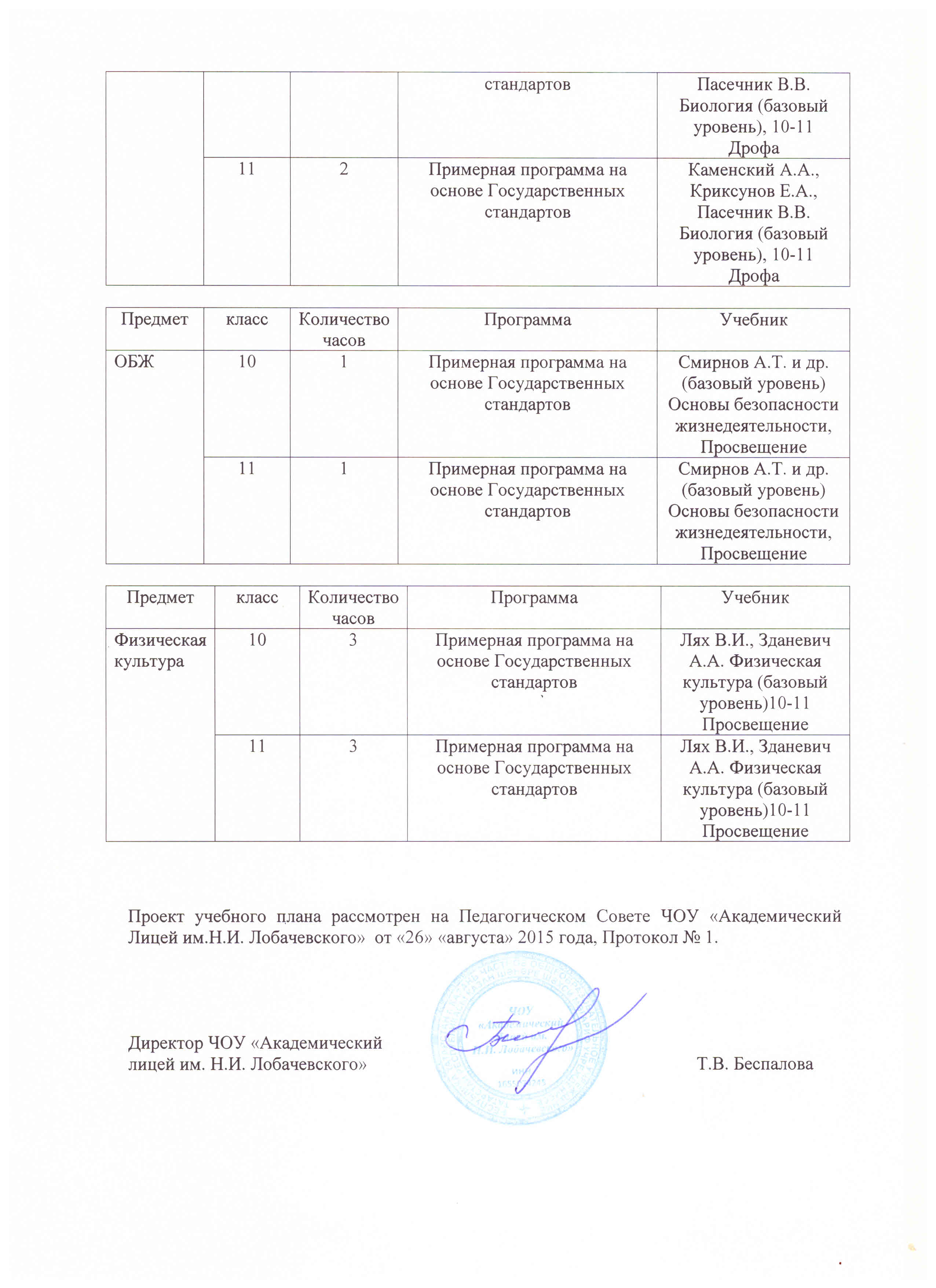 Количество классов - комплектов  в 2015/2016 учебном году – ЧОУ «Академический Лицей им.Н.И. Лобачевского» 5 кл.- 1                                  10 кл.- 16 кл.- 1                                  11 кл.- 27 кл.- 18 кл.- 19 кл.- 2Классы с обучением на татарском языке(с указанием литера) Нет Классы с воспитанием на татарском языкеНет Профили:классыУниверсальный 10 , 11 А , 11 Б Время урокаПеремена 1 урок8.30.- 9.15.10  минут2 урок 9.25.- 10.10.10  минут3 урок 10.20.- 11.05.10  минут4 урок 11.15.- 12.00.30  минут5 урок 5 урок 12.30. - 13.15.10  минут6 урок6 урок13.25.- 14.10.10  минут7 урок 7 урок 14.20.- 15.05.10  минутПредмет классКоличество часов Программа Учебник Русский язык 54Примерная программа на основе Федеральных Государственных образовательных стандартов Разумовская М.М., Львова, С.И., Капинос В.И.Русский языкДрофаРусский язык 65Примерная программа на основе Государственных стандартовЛьвова С.И., Львов В.В. Русский язык М.: МнемозинаРусский язык 73Примерная программа на основе Государственных стандартовЛьвова С.И., Львов В.В. Русский язык М.: МнемозинаРусский язык 83Примерная программа на основе Государственных стандартовЛьвова С.И., Львов В.В. Русский язык М.: МнемозинаРусский язык 93Примерная программа на основе Государственных стандартовЛьвова С.И., Львов В.В. Русский язык М.: МнемозинаПредмет классКоличество часов Программа Учебник Литература 52Примерная программа на основе Федеральных Государственных образовательных стандартовКоровина В.Я., Журавлев В.П., Коровин В.И.ЛитератураМ.: ПросвещениеЛитература 62Примерная программа на основе Государственных стандартовКоровина В.Я., Журавлев В.П., Коровин В.И. Литература,  ПросвещениеЛитература 72Примерная программа на основе Государственных стандартовКоровина В.Я. Литература,  М.:ПросвещениеЛитература 82Примерная программа на основе Государственных стандартовКоровина В.Я. Литература,  М.:ПросвещениеЛитература 93Примерная программа на основе Государственных стандартовКоровина В.Я., Литература,М.:ПросвещениеПредмет классКоличество часов Программа Учебник Татарский язык 53Примерная программа на основе Федеральных Государственных образовательных стандартовХайдарова Р.З. Татарский языкТатармультфильм, 2014Татарский язык 63Примерная программа на основе Государственных стандартовНигматуллина Р.Р.,  Татарский язык, МегарифТатарский язык 73Примерная программа на основе Государственных стандартовСафиуллина Ф.С., татарский язык, МегарифТатарский язык 83Примерная программа на основе Государственных стандартовСафиуллина Ф.С., татарский язык, МегарифТатарский язык 92Примерная программа на основе Государственных стандартовСафиуллина Ф.С., татарский язык, МегарифПредмет классКоличество часов Программа Учебник Татарская литература  52  Примерная программа на основе Федеральных Государственных образовательных стандартовХайдарова Р.З.Татарская литератураКазаньТатарская литература  62Примерная программа на основе Государственных стандартовНигматуллина Р.Р.,  Татарский язык, МегарифТатарская литература  72Примерная программа на основе Государственных стандартовСафиуллина Ф.С., Татарский язык, МегарифТатарская литература  82Примерная программа на основе Государственных стандартовСафиуллина Ф.С., Татарский язык, МегарифТатарская литература  92Примерная программа на основе Государственных стандартовХайдарова Р.З.  Татарский язык, КазаньПредмет классКоличество часов Программа Учебник Иностранный язык (английский)  53Примерная программа на основе Федеральных Государственных образовательных стандартовВерещагина И.Н.Английский язык, 1-2 частьИностранный язык (английский)  63Примерная программа на основе Государственных стандартовВаулина  Ю.Е., Эванс В., Дули Дж., Подоляко О.Е.  Английский язык ПросвещениеИностранный язык (английский)  73Примерная программа на основе Государственных стандартовВаулина  Ю.Е., Эванс В., Дули Дж., Подоляко О.Е.  Английский язык ПросвещениеИностранный язык (английский)  83Примерная программа на основе Государственных стандартовВаулина  Ю.Е., Эванс В., Дули Дж., Подоляко О.Е.  Английский язык ПросвещениеИностранный язык (английский)  93Примерная программа на основе Государственных стандартовВаулина  Ю.Е., Эванс В., Дули Дж., Подоляко О.Е.  Английский язык ПросвещениеПредмет классКоличество часов Программа Учебник Математика   56Примерная программа на основе Федеральных Государственных образовательных стандартовНикольский С.М., МатематикаПросвещение Математика   66Примерная программа на основе Государственных стандартовНикольский С.М. МатематикаПросвещение Математика   76Примерная программа на основе Государственных стандартовНикольский С.М., Потапов М.К, Решетников Н.Н., Шевкин А.В. АлгебраПросвещение  Математика   76Примерная программа на основе Государственных стандартовАтанасян Л.С., Бутузов В.Ф., Кадомцев С.Б. Геометрия Просвещение Математика   85Примерная программа на основе Государственных стандартовНикольский С.М., Потапов М.К, Решетников Н.Н., Шевкин А.В. АлгебраПросвещение  Математика   85Примерная программа на основе Государственных стандартовАтанасян Л.С., Бутузов В.Ф., Кадомцев С.Б. Геометрия ПросвещениеМатематика   96Примерная программа на основе Государственных стандартовНикольский С.М., Потапов М.К., Решетников Н.Н., Шевкин А.В. АлгебраПросвещение  Математика   96Примерная программа на основе Государственных стандартовАтанасян Л.С., Бутузов В.Ф., Кадомцев С.Б. Геометрия ПросвещениеПредмет классКоличество часов Программа Учебник Информатика и ИКТ 81Примерная программа на основе Государственных стандартовСемакин И.Г., Бином. Лаборатория знанийИнформатика и ИКТ 92Примерная программа на основе Государственных стандартовУгринович М.Д., Бином. Лаборатория знанийПредмет классКоличество часов Программа Учебник История (включая историю татарского народа и Татарстана)52Примерная программа на основе Федеральных Государственных образовательных стандартовВигасин А.А., Годер Г.И., Свеницкая И.С.История древнего мираМ.: ПросвещениеИстория (включая историю татарского народа и Татарстана)62Примерная программа на основе Государственных стандартовВедюшкин  В.А., Уколова В.И. «История. Средние века», ПросвещениеИстория (включая историю татарского народа и Татарстана)62Примерная программа на основе Государственных стандартовДанилов А.А., «История. Россия с древнейших времен до конца  XVI века», Просвещение История (включая историю татарского народа и Татарстана)72Примерная программа на основе Государственных стандартовДанилов А.А. «История.  Новое время конец  XV-конец XVIII века», Просвещение  История (включая историю татарского народа и Татарстана)82Примерная программа на основе Государственных стандартовДанилов А.А.   «История. Россия в XIX веке», Просвещение История (включая историю татарского народа и Татарстана)82Примерная программа на основе Государственных стандартовБурин С.Н. «Новая история», Дрофа История (включая историю татарского народа и Татарстана)92Примерная программа на основе Государственных стандартовДанилов А.А. «История. Россия XX-начало ХХI века, Просвещение История (включая историю татарского народа и Татарстана)92Примерная программа на основе Государственных стандартовДанилов Д.Д., Кузнецов А.В. «Всеобщая история. История новейшего времени», Балласс Предмет классКоличество часов Программа Учебник Обществознание (включая экономику и право)51Примерная программа на основе Федеральных Государственных образовательных стандартовБоголюбов Л.Н., Виноградова Н.Ф.Обществознание.ПросвещениеОбществознание (включая экономику и право)61Примерная программа на основе Государственных стандартовКравченко А.И., Певцова Е.А. Обществознание  Русское словоОбществознание (включая экономику и право)71Примерная программа на основе Государственных стандартовКравченко А.И., Певцова Е.А. Обществознание  Русское словоОбществознание (включая экономику и право)81Примерная программа на основе Государственных стандартовКравченко А.И. Обществознание,  Русское  словоОбществознание (включая экономику и право)9 1 Примерная программа на основе Государственных стандартов Кравченко А.И. Обществознание,  Русское  слово   Предмет классКоличество часов Программа Учебник География61Примерная программа на основе Государственных стандартовГерасимова Т.П., ПросвещениеГеография72Примерная программа на основе Государственных стандартовКоринская В.А., Душина И.В., Щенев В.А. География, ДрофаГеография82Примерная программа на основе Государственных стандартовБаринова И.И., ДрофаГеография92Примерная программа на основе Государственных стандартовДронов В.Л., Ром В.Я. География России. Население и хозяйство, ДрофаПредмет классКоличество часов Программа Учебник Физика 72Примерная программа на основе Государственных стандартовПерышкин А.В. Физика  ДрофаФизика 82Примерная программа на основе Государственных стандартовПерышкин А.В. Физика  ДрофаФизика 92Примерная программа на основе Государственных стандартовПерышкин А.В. Физика  ДрофаПредмет классКоличество часов Программа Учебник Химия 82Примерная программа на основе Государственных стандартовНовошинский И.И., Новошинская Н.С., Химия   Русское словоХимия 92Примерная программа на основе Государственных стандартовНовошинский И.И., Новошинская Н.С., Химия    Русское словоПредмет классКоличество часов Программа Учебник Биология 51Примерная программа на основе Федеральных Государственных образовательных стандартовПлешаков А.А., Введенский Э.Л.Введение в биологию Русское слово                Биология 61Примерная программа на основе Государственных стандартовПасечник В.В. Биология,   ДрофаБиология 72Примерная программа на основе Государственных стандартовПасечник В.В., Колесов Д.В., Маш Р.Д., Беляев И.Я.  Биология,  ДрофаБиология 82Примерная программа на основе Государственных стандартовПасечник В.В., Каменский А.А.,  Швецов Г.Г. Под ред. Пасечника В.В. Биология,     ДрофаБиология 92Примерная программа на основе Государственных стандартовКаменский А.А.,  Швецов Г.Г. Под ред. Пасечника В.В. Биология,     ДрофаПредмет классКоличество часов Программа Учебник ИЗО52Примерная программа на основе Федеральных Государственных образовательных стандартовГоряева Н.А., Островская О.В.Изобразительное искусство.ПросвещениеМузыка 52Примерная программа на основе Федеральных Государственных образовательных стандартовСергеева Г.П., Критская Е.Д.Музыка. Просвещение.ИЗО62Примерная программа на основе Государственных стандартовНеменская Л.А /Под ред. Неменского Б.М. Изобразительное искусство Просвещение Музыка 62Примерная программа на основе Государственных стандартовКритская Е.Д., Сергеева Т.П., Шмагина Т.С., Просвещение ИЗО72Примерная программа на основе Государственных стандартовПитерских АС., Гуров Г.Е. /Под ред. Неменского Б.М. Изобразительное  искусство 7-8  Просвещение Музыка 72Примерная программа на основе Государственных стандартовКритская Е.Д., Сергеева Т.П., Шмагина Т.С., ПросвещениеМХК81Примерная программа на основе Государственных стандартовПитерских АС., Гуров Г.Е. /Под ред. Неменского Б.М. Изобразительное  искусство 7-8  ПросвещениеМХК81Примерная программа на основе Государственных стандартовКритская Е.Д., Сергеева Т.П., Шмагина Т.С., ПросвещениеМХК91Примерная программа на основе Государственных стандартовКритская Е.Д., Сергеева Т.П., Шмагина Т.С., ПросвещениеПредмет классКоличество часов Программа Учебник Технология 52Примерная программа на основе Федеральных Государственных образовательных стандартовКожина О.А., Кудакова Е.Н.Технология. Обслуживающий труд.Дрофа. Технология 62Примерная программа на основе Государственных стандартовБосова Л.Л., Бином. Лаборатория знанийТехнология 72Примерная программа на основе Государственных стандартовСемакин И.Г., Бином. Лаборатория знанийТехнология 81Примерная программа на основе Государственных стандартовУгринович М.Д., Бином. Лаборатория знанийПредмет классКоличество часов Программа Учебник ОБЖ 81Примерная программа на основе Государственных стандартовСмирнов А. Т. Основы   безопасности жизнедеятельности, Просвещение  Предмет классКоличество часов Программа Учебник Физическая культура 53Примерная программа на основе Федеральных Государственных образовательных стандартовВиленский М.Я., Туревский И.М., Торочкова Т.Ю.Физическая культура.ПросвещениеФизическая культура 63Примерная программа на основе Государственных стандартовВиленский М.Я., Туревский И.М., Торочкова Т.Ю. Физическая культура 5-7  ПросвещениеФизическая культура 73Примерная программа на основе Государственных стандартовВиленский М.Я., Туревский И.М., Торочкова Т.Ю. Физическая культура 5-7  ПросвещениеФизическая культура 83Примерная программа на основе Государственных стандартовЛях В.И., Зданевич А.А. Физическая культура  8-9  Просвещение Физическая культура 93Примерная программа на основе Государственных стандартовЛях В.И., Зданевич А.А. Физическая культура  8-9  Просвещение Предмет классКоличество часов Программа Учебник Русский язык 102Примерная программа на основе Государственных стандартовГреков В.Ф., Крючков С.Е.,  Чешко Л.А.,  10-11  Просвещение Русский язык 112Примерная программа на основе Государственных стандартовГреков В.Ф., Крючков С.Е.,  Чешко Л.А.,  10-11  ПросвещениеПредмет классКоличество часов Программа Учебник Литература 103Примерная программа на основе Государственных стандартовКоровина В.Я. М.: Просвещение Литература 113Примерная программа на основе Государственных стандартовАгеносов В.В., Голубков М.М., Корниенко Н.В. Литература (базовый    уровень) ДрофаПредмет классКоличество часов Программа Учебник Татарский язык 101Примерная программа на основе Государственных стандартовСафиуллина Ф.С. Татарский язык 10 кл.: Учеб. для русскояз. Уч – Казань: МэгарифТатарский язык 111Примерная программа на основе Государственных стандартовСафиуллина Ф.С. Татарский язык 11 кл.: Учеб. для русскояз. Уч – Казань: МэгарифПредмет классКоличество часов Программа Учебник Татарская литература  102Примерная программа на основе Государственных стандартовСафиуллина Ф.С. Татарский язык 10 кл.: Учеб. для русскояз. Уч – Казань: МэгарифТатарская литература  112Примерная программа на основе Государственных стандартовХайдарова Р.З.  Татарский язык 11 кл.: Учеб. для русскояз. Уч – Казань: МэгарифПредмет классКоличество часов Программа Учебник Иностранный язык (английский)  103Примерная программа на основе Государственных стандартовВаулина  Ю.Е., Эванс В., Дули Дж., Подоляко О.Е.  (базовый уровень) Английский язык  10  Просвещение Иностранный язык (английский)  113Примерная программа на основе Государственных стандартовВаулина  Ю.Е., Эванс В., Дули Дж., Подоляко О.Е.  (базовый уровень) Английский язык  10  Просвещение Предмет классКоличество часов Программа Учебник Математика   107Примерная программа на основе Государственных стандартовНикольский С.М., Потапов М.К., Решетников Н.Н. и др. Алгебра и начала математического анализа (базовый уровень),10  ПросвещениеМатематика   107Примерная программа на основе Государственных стандартовАтанасян Л.С., Бутузов В.Ф., Кадомцев С.Б. и др. Геометрия (базовый уровень)10-11  ПросвещениеМатематика   117Примерная программа на основе Государственных стандартовНикольский С.М., Потапов М.К., Решетников Н.Н. и др. Алгебра и начала математического анализа (базовый и  профильный уровни),11  ПросвещениеМатематика   117Примерная программа на основе Государственных стандартовАтанасян Л.С., Бутузов В.Ф., Кадомцев С.Б. и др. Геометрия (базовый  и профильный уровни)10-11  Просвещение Предмет классКоличество часов Программа Учебник Информатика и ИКТ101Примерная программа на основе Государственных стандартовУгринович М.Д., Информатика и ИКТ,  Бином. Лаборатория знаний Информатика и ИКТ111Примерная программа на основе Государственных стандартовСемакин И.Г., Информатика и ИКТ,  Бином. Лаборатория знаний Предмет классКоличество часов Программа Учебник Технология  101Примерная программа на основе Государственных стандартов (профильный уровень)Угринович М.Д., Информатика и ИКТ,  Бином. Лаборатория знаний Технология  111Примерная программа на основе Государственных стандартов (профильный уровень)Угринович М.Д., Информатика и ИКТ,  Бином. Лаборатория знаний Предмет классКоличество часов Программа Учебник История 102Примерная программа на основе Государственных стандартовЗагладин Н.В., Симония Н.А. «История России и мира», Русское слово История 102Примерная программа на основе Государственных стандартовПавленко Н.И., Андреев И.Л., Ляшенко Л.М. /Под ред. Киселева А. Ф.   «История России с древнейших времен»  (базовый уровень), ПросвещениеИстория 102Примерная программа на основе Государственных стандартовДанилов АА, Кocyлина Л. Т., Бpaндт М.Ю., История (базовый уровень),  ПросвещениеИстория 102Примерная программа на основе Государственных стандартовМустафина Г.М. «История Татарстана», Просвещение  История 112Примерная программа на основе Государственных стандартовЛевандовский  А.А.  «История России XX  -начала XXI вв», Просвещение  История 112Примерная программа на основе Государственных стандартовАлексашкина     Л.Н. «История России и мира в XX  начале XXI века», Русское слово.Галлямов А.Г. «История татарского народа», Татарское книжное издательств Предмет классКоличество часов Программа Учебник Обществознание(включая право) 102Примерная программа на основе Государственных стандартовБоголюбов Л.Н.,  Лазебникова А.Ю., Смирнова Н.М. и др. /Под ред. Боголюбова Л.Н., Лазебниковой А.Ю., Обществознание (базовый уровень), Просвещение Обществознание112Примерная программа на основе Государственных стандартовБоголюбов Л.Н.,  Лазебникова А.Ю., Смирнова Н.М. и др. /Под ред. Боголюбова Л.Н., Лазебниковой А.Ю., Обществознание (базовый уровень), Просвещение Предмет классКоличество часов Программа Учебник Экономика 101Примерная программа на основе Государственных стандартовГрязнова А. Г., Думная Н. Н., ,Карамова О.В. и др. Экономика (базовый уровень)10-11  Интеллект-ЦентрЭкономика 111Примерная программа на основе Государственных стандартовГрязнова А. Г., Думная Н. Н., ,Карамова О.В. и др. Экономика (базовый уровень)10-11  Интеллект-ЦентрПредмет классКоличество часов Программа Учебник География 101Примерная программа на основе Государственных стандартовМаксаковский В.Л. География (базовый уровень), Просвещение География 111Примерная программа на основе Государственных стандартовМаксаковский В.Л. География (базовый уровень), Просвещение Предмет классКоличество часов Программа Учебник Физика 103Примерная программа на основе Государственных стандартовМякишев ГЯ., Буховцев Б.Б. Физика (базовый уровень), 10  Просвещение Физика 113Примерная программа на основе Государственных стандартовМякишев ГЯ., Буховцев Б.Б., Чаругин В.М.  Физика (базовый уровень), Просвещение Предмет классКоличество часов Программа Учебник Химия 102Примерная программа на основе Государственных стандартовНовошинский И.И., Новошинская Н.С. Химия (базовый уровень),  Русское словоХимия 112Примерная программа на основе Государственных стандартовНовошинский И.И., Новошинская Н.С. Химия (базовый уровень),  Русское словоПредмет классКоличество часов Программа Учебник Биология 102Примерная программа на основе Государственных Каменский А.А., Криксунов Е.А., 